.Intro: 64 countS1. CROSS ROCK, SIDE ROCK, SLOW BACK MAMBO TURN 1/4 RIGHT, HOLDS2. CUMBIA STEP, TWISTSS3. VINE RIGHT, BACK TURN 1/4 LEFT, TOGETHER, HEELS UP & DOWN, HOLDS4. SLOW BOTAFOGO TURN 1/4 RIGHT, HOLD, SLOW FORWARD SHUFFLE, HOLDS5. DIAGONAL FORWARD, TOGETHER, SYNCOPATED TWISTSS6. SIDE ROCK, CROSS SHUFFLES7. SIDE ROCK, BACK ROCK TURN 1/4 RIGHT, ROCKING CHAIRS8. PADDLE TURN 1/8 TURN LEFT (2X), TOES TOUCH, TOGETHERREPEATRESTART : On wall 4 & 10 after 32 countTAG : End of wall 5For more info about step sheet & song, please contact:Roro Line Dance : Anggrainikusumawati7@gmail.comJang Ganggu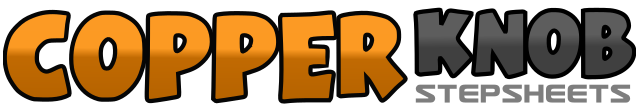 .......Count:64Wall:4Level:Easy Intermediate.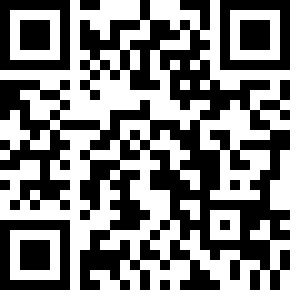 Choreographer:Roro Line Dance (INA) - October 2021Roro Line Dance (INA) - October 2021Roro Line Dance (INA) - October 2021Roro Line Dance (INA) - October 2021Roro Line Dance (INA) - October 2021.Music:Dj Ado Ado Jangan Ganggu Remix Viral Tiktok Terbaru 2021Dj Ado Ado Jangan Ganggu Remix Viral Tiktok Terbaru 2021Dj Ado Ado Jangan Ganggu Remix Viral Tiktok Terbaru 2021Dj Ado Ado Jangan Ganggu Remix Viral Tiktok Terbaru 2021Dj Ado Ado Jangan Ganggu Remix Viral Tiktok Terbaru 2021........1-4Cross/Rock R over L - Recover on L - Rock R to side - Recover on L (12:00)5-8Turn ¼ right rock R back - Recover on L - Tap R together - Hold (3:00)1&2Rock R behind L - Recover on L - Step R to side (3:00)3&4Rock L behind R - Recover on R - Step L to side5-8Twist both heel to right - Twist both heel to left - Twist both heel to right - Twist both heel to left1-4Step R to side - Cross L behind R - Step R to side - Cross L over R (3:00)5-6&Turn ¼ left step R back - Step L together - Raise both heels up (12:00)7-8Dropped both heels down - Hold1-4Cross R over L - Turn ¼ right rock L to side - Recover on R - Hold (3:00)5-8Step L forward - Step R together - Step L forward - Hold1-2Step R diagonal forward - Step L together (3:00)3&4Twist both heels to right - Twist both hells to left - Twist both heels to right5-6Step L diagonal forward - Step R together7&8Twist both heels to left - Twist both heels to right - Twist both heels to left1-2Rock R to side - Recover on L (3:00)3&4Cross R over L - Step L to side - Cross R over L5-6Rock L to side - Recover on R7&8Cross L over R - Step R to side - Cross L over R1-4Rock R to side - Recover on L - Turn ¼ right rock R back - Recover on L (6:00)5-8Rock R forward - Recover on L - Rock R back - Recover on L1-4Step R to side - Turn 1/8 left (weight on L) - Step R to side - Turn 1/8 left (weight on L) (3:00)5-8Touch R toes forward - Step R together - Touch L toes forward - Step L together1-4Step R diagonal forward - Step L diagonal forward - Step R back to center - Step L together5-8Touch R to side - Step R together - Touch L to side - Step L together